MINUTA DO EDITAL DE LICITAÇÃOPREGÃO PRESENCIAL Nº  008/2021EXCLUSIVIDADE PARA MICROEMPRESASOBJETO: COMPRA DE MOBILIÁRIO PARA RÁDIO CÂMARA E SETORES ADMINISTRATIVOS DA CÂMARA MUNICIPAL DE NOVA FRIBURGO/RJ.1 - PREÂMBULOPROCESSO ADMINISTRATIVO/CPL Nº: 041/2021SETOR REQUISITANTE: PatrimônioTIPO: Menor preço por itemDATA DE RECEBIMENTO DAS PROPOSTAS DE PREÇOS: 28/04/2021HORÁRIO DE INÍCIO: 10:00LOCAL: Rua Farinha Filho, 50 – Centro – Nova Friburgo – RJ – Sala de reuniões do 3o andar.LEGISLAÇÃO PERTINENTE: Lei Federal nº10.520, de 17 de julho de 2002, com aplicação subsidiária da Lei Federal nº8.666, de 21 de junho de 1993, normas específicas da Resolução Legislativa nº2209, de 08 de julho de 2016.2 – DO OBJETOCOMPRA DE MOBILIÁRIO PARA RÁDIO CÂMARA E SETORES ADMINISTRATIVOS DA CÂMARA MUNICIPAL DE NOVA FRIBURGO/RJ, de acordo com as especificações técnicas constantes do ANEXO II deste Edital.3 – DAS CONDIÇÕES DE PARTICIPAÇÃO3.1 – Poderão participar deste pregão quaisquer empresas que:3.1.1 – estejam legalmente estabelecidas e especializadas na atividade pertinente com o objeto deste pregão, devendo ser comprovado pelo Contrato Social ou documento equivalente;3.1.2 – atendam aos requisitos mínimos de classificação das propostas exigidos neste edital;3.1.3 – comprovem possuir os documentos necessários de habilitação previstos neste edital.3.2 – Não poderão concorrer neste pregão as empresas:3.2.1 – declaradas inidôneas por ato da Administração Pública;3.2.2 – suspensas temporariamente de participar em licitação e impedidas de contratar com a Administração, considerando o disposto no art. 87 inciso III da Lei Federal nº8666/93. Não será admitida a participação de licitantes suspensos temporariamente pela Administração Municipal direta ou indireta. Não será admitida a participação de licitantes já incursos na pena do inciso IV do art. 7 da Lei 8666/93, seja qual for o órgão ou entidade que tenha aplicado a reprimenda, em qualquer esfera da Administração Pública;3.2.3 – em consórcio ou grupo de empresas;3.2.4 – cujos dirigentes, gerentes ou sócios sejam servidores ou dirigentes da Câmara Municipal de Nova Friburgo, em consonância com o disposto no artigo 9º, inciso III, da Lei Federal nº8.666/93.4 – DOS VALORES ESTIMADOS PELA ADMINISTRAÇÃOO valor estimado total da licitação será de R$ 13.174,91 (treze mil cento e setenta e quatro reais e noventa e um centavos).5 – DA DOTAÇÃO ORÇAMENTÁRIA Os créditos para satisfazerem as despesas decorrentes da apuração deste pregão correrão por conta da dotação orçamentária de elemento de despesas 4.4.9.0.52.00.00, programa de trabalho 01.001.01.031.021.2.160.6 – DO REAJUSTAMENTO6.1 – Os preços serão fixos e irreajustáveis, exceto nas hipóteses, devidamente comprovadas, de quebra do equilíbrio econômico-financeiro, situação prevista na alínea “d” do inciso II do art. 65 da Lei nº 8.666/93 ou de redução dos preços praticados no mercado. 6.2 - Quaisquer tributos, custos e despesas diretos ou indiretos omitidos da proposta ou incorretamente cotados serão considerados como inclusos nos preços, não sendo aceitos pleitos de acréscimos, a esse ou a qualquer título, devendo o objeto estar estabelecido neste Edital, sem ônus adicional para a Câmara Municipal de Nova Friburgo.7 – DO CREDENCIAMENTO7.1 - As empresas participantes poderão ser representadas na sessão do pregão por seu representante legal, MUNIDO DO ORIGINAL E DE CÓPIA DA SUA CARTEIRA DE IDENTIDADE, OU DE OUTRA EQUIVALENTE, e do documento credencial, bem como da Carta de Credenciamento (ANEXO III) que lhe dê poderes para formular ofertas e lances verbais, negociar preços, declarar a intenção de interpor recursos, bem como praticar todos os demais atos pertinentes ao certame, que deverão ser entregues ao pregoeiro fora de qualquer envelope, antes do início da sessão. A ausência da documentação implicará a impossibilidade de formulação de lances após a classificação preliminar, bem como a perda do direito de manifestar intenção de decorrer das decisões do pregoeiro, ficando o representante da licitante impedido de se manifestar durante os trabalhos.7.1.1 - Constitui documento de credenciamento:a) estatuto/contrato social, quando a pessoa credenciada for sócia, proprietária, dirigente ou assemelhada da empresa licitante, no qual estejam expressos seus poderes para exercer direitos e assumir obrigações em decorrência de tal investidura;b) procuração, quando o(a) representante não for sócio(a), proprietário(a), dirigente ou assemelhada da empresa licitante, passada por instrumento público ou particular, com firma reconhecida em cartório, devendo constar em seu teor poderes para formulação de proposta e lances de preços, manifestar a intenção de recorrer e de desistir dos recursos, bem como praticar todos os demais atos pertinentes ao certame, em nome da empresa licitante (fora de qualquer envelope).7.1.2 – Apresentarão declaração de que cumprem plenamente os requisitos de habilitação e de não estarem impedidas de participar de licitações e de contratar com a Administração Pública em razão de penalidades, nem de fatos impeditivos de sua habilitação, na forma do ANEXO IV nos termos do art. 4º, VII, da Lei n.º 10.520, de 17/07/2002, (fora de qualquer envelope).7.1.3 - Apresentarão declaração de que “autorizam notificação via e-mail” (ANEXO V) (fora de qualquer envelope).7.1.4 - As microempresas e empresas de pequeno porte, para utilizarem as prerrogativas estabelecidas na Lei Complementar nº 123/2006, deverão apresentar, fora de qualquer envelope, declaração (ANEXO VI) de que ostentam essa condição e de que não se enquadram em nenhum dos casos enumerados no § 4º, do art. 3º da referida Lei. 7.1.5 - As sociedades anônimas deverão apresentar cópia da ata da assembleia geral ou da reunião do Conselho de Administração atinente à eleição e ao mandato dos atuais administradores, que deverá evidenciar o devido registro na Junta Comercial pertinente ou a publicação prevista na Lei n.º 6.404/76 e suas alterações.7.1.6 - As licitantes poderão apresentar mais de um representante ou procurador, ressalvada ao pregoeiro a faculdade de limitar esse número a um, se considerar indispensável ao bom andamento das sessões públicas.7.1.7 - É vedado a um mesmo procurador ou representante legal ou credenciado representar mais de uma empresa, sob pena de afastamento do procedimento licitatório das licitantes envolvidas.8 – DO RECEBIMENTO DOS DOCUMENTOS E DA PROPOSTA8.1 - No local, dia e hora previstos neste edital, em sessão pública, a Comissão de Pregão prestará os esclarecimentos sobre a condução do certame, e os interessados ou seus representantes: 8.1.1 – As empresas licitantes entregarão, em envelopes opacos, distintos “A e B” e devidamente lacrados, nos termos abaixo, os documentos exigidos para a proposta e a habilitação, respectivamente constando na parte externa a razão social e o endereço da proponente. 8.1.2.1 - No envelope contendo a PROPOSTA DE PREÇOS: ENVELOPE “A” A CÂMARA MUNICIPAL DE NOVA FRIBURGO“PROPOSTA DE PREÇOS” PREGÃO PRESENCIAL N° 008/2021 NOME COMPLETO, CNPJ E ENDEREÇO COM O Nº DO TELEFONE DA LICITANTE. 8.1.2.2 - No envelope contendo a DOCUMENTAÇÃO:ENVELOPE “B” A CÂMARA MUNICIPAL DE NOVA FRIBURGO“DOCUMENTOS DE HABILITAÇÃO” PREGÃO PRESENCIAL N°  008/2021NOME COMPLETO, CNPJ E ENDEREÇO COM O Nº DO TELEFONE DA LICITANTE.8.2 - Todos os documentos de habilitação apresentados pelas licitantes deverão estar rubricados por seu representante legal ou preposto e numerados em sequência crescente e também deverá constar índice relacionando os documentos e suas respectivas páginas. Esta condição visa agilizar os procedimentos de conferência da documentação, cujo desatendimento não acarretará a inabilitação da licitante. 8.3 - Após a fase de credenciamento das empresas, o pregoeiro procederá à abertura das propostas comerciais, verificando, preliminarmente, a conformidade das propostas com os requisitos estabelecidos no instrumento convocatório e seus anexos, com a consequente divulgação dos preços ofertados pelas empresas classificadas. 8.4 - No caso excepcional de a sessão do pregão vir a ser suspensa antes de cumpridas todas as suas fases, os envelopes ainda não abertos devidamente rubricados em local próprio, ficarão sob a guarda do Pregoeiro e serão exibidos ainda lacrados e com as rubricas aos participantes, na sessão marcada para o prosseguimento dos trabalhos.9 – DA PROPOSTA DE PREÇOS9.1 - O envelope “A”, com o título “PROPOSTA DE PREÇOS”, deverá conter: 9.1.1 - A PROPOSTA DE PREÇOS da licitante, deverá ser no impresso padronizado fornecido pela Administração (ANEXO I), devidamente preenchida, sem alternativas, opções, emendas, ressalvas, borrões, rasuras ou entrelinhas, e nela deverão constar: 9.1.1.1 - identificação social, número do CNPJ, assinatura do representante da proponente, referência a esta licitação, número de telefone, endereço, dados bancários e número de fax; 9.1.1.2 – descrição clara e detalhada do item cotado, de acordo com as especificações do Anexo II do edital; 9.1.1.3 - Os preços unitários ofertados, descritos na Proposta de Preço deverão ser expressos em moeda nacional (reais) com 02 (DUAS) casas decimais e na unidade de compra (U/C) unidade.9.1.1.4 - indicação do prazo de validade da PROPOSTA DE PREÇOS, contado da data de sua entrega ao pregoeiro; 9.1.1.4 – A PROPOSTA DE PREÇO (ANEXO I) deverá ser impressa, assinada e carimbada pelo representante legal da empresa licitante em uma via.9.2 - Se por motivo de força maior, a adjudicação não puder ocorrer dentro do período de validade da proposta e caso persista o interesse da CÂMARA MUNICIPAL DE NOVA FRIBURGO, esta poderá solicitar a prorrogação da validade da proposta por igual prazo. 9.3 - Os prazos poderão ser prorrogados, mantidas as demais condições desta contratação e assegurada à manutenção do seu equilíbrio econômico-financeiro, desde que ocorra algum dos motivos elencados no parágrafo primeiro do art. 57 da Lei Federal n.º 8.666/93, devidamente autuado em processo. 9.4 - As propostas de preços que atenderem aos requisitos deste edital serão verificadas pelo pregoeiro quanto a erros aritméticos que, caso seja necessário, serão corrigidos da seguinte forma: 9.4.1 - Se for constatada discrepância entre valores grafados em algarismos e por extenso, prevalecerá o valor por extenso. 9.4.2 - Caso a licitante não aceite as correções realizadas, sua PROPOSTA DE PREÇOS será DESCLASSIFICADA.10 – DO JULGAMENTO DAS PROPOSTAS 10.1 - Para julgamento e classificação das propostas, será adotado o critério do MENOR PREÇO POR ITEM, observados o prazo máximo da entrega, as especificações e parâmetros de qualidade definidos neste edital. É vedada a aceitação de proposta com quaisquer preços superiores aos fixados no ANEXO II deste Edital (PREÇOS ESTIMADOS PELA ADMINISTRAÇÃO).10.2 - Será assegurado, como critério de desempate, preferência de contratação para as microempresas e empresas de pequeno porte, entendendo-se por empate aquelas situações em que as propostas apresentadas pelas microempresas e empresas de pequeno porte sejam iguais ou até 5% (cinco por cento) superiores à proposta mais bem classificada.10.3 - No curso da sessão, a licitante que ofertar valor mais baixo e as de oferta com o preço até 10% (dez por cento) superior àquela poderão fazer novos lances verbais e sucessivos, até a proclamação do vencedor. 10.4 - Não havendo pelo menos 3 (três) ofertas nas condições definidas no subitem anterior, o pregoeiro proclamará a qualificação preliminar das licitantes com as três melhores propostas, além da licitante que tiver apresentado o menor preço unitário na proposta escrita. 10.5 - Não caberá desistência de proposta após a abertura do envelope, nem retratação ou desistência de lances após o registro pelo pregoeiro.10.6 - Caso duas ou mais propostas escritas apresentem preços iguais, será realizado sorteio para determinação da ordem de oferta dos lances ou, conforme o caso, adotados os procedimentos destinados às microempresas ou empresas de pequeno porte. 10.7 - O pregoeiro poderá, motivadamente, estabelecer limite de tempo para lances, bem como o valor ou percentual mínimo para o aumento dos lances, mediante prévia comunicação às licitantes e expressa menção na ata da sessão. 10.8 - O pregoeiro poderá negociar diretamente com a licitante que apresentar a proposta com menor preço unitário para torná-la mais vantajosa à Administração, devendo a negociação se dar em público e formalizada em ata. 10.9 - A desistência em apresentar lance verbal, quando convocado pelo pregoeiro, implicará a exclusão da licitante da etapa de lances verbais e a manutenção do último preço apresentado pela licitante para efeito de ordenação das propostas. 10.10 - Examinada a proposta classificada em primeiro lugar, quanto ao objeto e valor, caberá ao pregoeiro decidir motivadamente a respeito de sua aceitabilidade. 10.11 - Sendo aceitável a proposta final classificada em primeiro lugar, será aberto o envelope contendo a documentação de habilitação da licitante que a tiver formulado, para confirmação das suas condições de habilitação. Será assegurado à licitante vencedora já cadastrada o direito de apresentar a documentação atualizada e regularizada na própria sessão. 10.12 - Caso a licitante vencedora desatenda as exigências de habilitação, o pregoeiro examinará as ofertas subsequentes na ordem de classificação, verificando conforme o caso, a aceitabilidade da proposta ou o atendimento das exigências de habilitação, até que uma licitante cumpra as condições fixadas neste edital, sendo o objeto do certame a ela adjudicado quando constatado o desinteresse das demais licitantes na interposição de recursos.10.13 - Da reunião lavrar-se-á ata circunstanciada, em que serão registradas as ocorrências relevantes e ao final, será assinada pelo pregoeiro e demais membros da equipe de apoio, bem como pelas licitantes presentes. A recusa da licitante em assinar a ata, bem como a existência de participante ausente naquele momento, será circunstanciada em ata. 10.14 - O pregoeiro manterá em seu poder os envelopes de habilitação das demais licitantes até a retirada do empenho pela adjudicatária, devendo as referidas licitantes retirá-los no prazo máximo de 60 (sessenta) dias corridos, contados a partir dessa data. Expirado esse prazo, os envelopes serão destruídos. 10.15 - Na fase de julgamento das propostas e credenciamento, o pregoeiro poderá sanar erros ou falhas que não alterem a substância das propostas, e sua validade jurídica, mediante despacho fundamentado, registrado em ata e acessível a todos, atribuindo-lhes validade e eficácia para fins de classificação.10.16 - Microempresas e empresas de pequeno porte 10.16.1 - Em caso de ocorrência de participação de licitante que detenha a condição de microempresa ou de empresa de pequeno porte nos termos da Lei Complementar nº 123 de 14 de dezembro de 2006 e suas alterações, e não sendo a proposta válida classificada em primeiro lugar de empresa desse porte, serão adotados os seguintes procedimentos.10.16.1.1 - Para efeito do disposto no subitem acima, ocorrendo o empate, proceder-se-á da seguinte forma:I – a microempresa ou empresa de pequeno porte mais bem classificada será convocada para apresentar nova proposta no prazo máximo de 5 (cinco) minutos após o encerramento dos lances, sob pena de preclusão;II – a microempresa ou empresa de pequeno porte mais bem classificada poderá apresentar proposta de preço inferior àquela considerada vencedora do certame, situação em que será adjudicado em seu favor o objeto licitado;III – não ocorrendo à adjudicação em favor da microempresa ou empresa de pequeno porte, na forma do inciso anterior, serão convocadas as remanescentes que porventura se enquadrem na hipótese da Lei, na ordem classificatória para o exercício do mesmo direito;IV – no caso de equivalência de valores apresentados pelas microempresas e empresas de pequeno porte, devidamente comprovada o seu enquadramento, será realizado sorteio entre elas para que se identifique aquela que primeiro poderá apresentar a melhor oferta;V – o disposto neste subitem somente se aplicará quando a melhor oferta inicial não tiver sido apresentada por microempresa ou empresa de pequeno porte.11 – DA HABILITAÇÃO11.1 – Sob pena de inabilitação e consequente eliminação automática desta licitação, a licitante deverá incluir os documentos previstos neste item no envelope “B”, com o título “DOCUMENTOS DE HABILITAÇÃO”, devidamente fechado e identificado, conforme indicado neste edital. 11.2 - Os documentos deverão estar em plena validade e poderão ser apresentados em original, por qualquer processo de cópia autenticada por cartório competente ou por servidor da Administração ou publicação em órgão da Imprensa Oficial. Os que forem de emissão da própria proponente deverão ser datilografados ou impressos em papel timbrado da licitante, registrar o número desta licitação e estar datados e assinados por seu representante legal ou preposto legalmente estabelecido. A exibição do documento original ao pregoeiro dispensa a autenticação em cartório. Não serão aceitos pelo pregoeiro “protocolos de entrega” ou “solicitações de documentos” em substituição aos documentos requeridos no presente Edital e seus Anexos, bem como entrega dos envelopes “A e B antes do certame licitatório, vale lembrar que o pregão é presencial.11.3 - DA HABILITAÇÃO JURÍDICA: 11.3.1 - Inscrição no Registro Público de Empresas Mercantis, em se tratando de empresa individual ou sociedade empresária; 11.3.2 - inscrição no Registro Civil das Pessoas Jurídicas, em se tratando de sociedade simples; 11.3.3 - ato constitutivo, estatuto ou contrato social em vigor, devidamente registrado, em se tratando de sociedades comerciais e no caso de sociedades por ações, acompanhado de documento de eleição de seus administradores;11.3.4 - cópia do Decreto de autorização para que se estabeleçam no País e ato de registro ou autorização para funcionamento expedido pelo órgão competente, no caso de empresas ou sociedades estrangeiras. Na hipótese de existir alteração nos documentos citados em (12.3.3), posteriormente à constituição da firma ou sociedade, os referidos documentos deverão ser apresentados de forma consolidada, contendo todas as cláusulas em vigor.11.4 - DA REGULARIDADE FISCAL: 11.4.1 - Prova de inscrição no Cadastro Nacional de Pessoa Jurídica do Ministério da Fazenda (CNPJ/MF); 11.4.2 - Prova de inscrição no cadastro de contribuintes estadual ou municipal se houver, relativo ao domicílio ou sede da licitante pertinente ao seu ramo de atividades e compatível com o objeto contratual;11.4.3 - Prova de regularidade com a Fazenda Federal, através da apresentação da Certidão Positiva com Efeitos de Negativa de Débitos Relativos aos Tributos Federais e à Dívida Ativa da União que abrange inclusive as Contribuições Sociais previstas nas alíneas ‘a’ a ‘d’ do parágrafo único do art. 11 da Lei nº 8.212, de 24 de julho de 1991.11.4.4 - Prova de regularidade com a Fazenda Estadual, através da apresentação de Certidão de Regularidade de Tributos Estaduais (ICMS) expedida pela Secretaria de Estado de Fazenda e da Certidão da Dívida Ativa Estadual comprovando a inexistência de débitos inscritos, ou outra(s) equivalente(s), tal (ais) como certidão (ões) positiva(s), com efeito, de negativa(s), na forma da lei;11.4.5 - Prova de regularidade para com a Fazenda Municipal, através da apresentação de Certidão de Regularidade de Tributos Municipais (ISS) expedida pela Secretaria Municipal de Fazenda, e da Certidão da Dívida Ativa Municipal comprovando a inexistência de débitos inscritos ou outra equivalente, tal como certidão positiva com efeito de negativa, na forma da lei;11.4.6 - Certificado de Regularidade de Situação perante o Fundo de Garantia por Tempo de Serviço – FGTS, expedido pela Caixa Econômica Federal – CEF. 11.4.7 – Certidão Negativa de Débitos Trabalhistas – CNDT, expedida gratuita e eletronicamente, para comprovar a inexistência de débitos inadimplidos perante a Justiça do Trabalho (conforme Lei nº 12.440/11), ou pela Certidão Positiva Com efeito de Negativa de Débitos Trabalhistas, na forma do art. 642-A §2º da CLT.11.4.8 - Microempresas e empresas de pequeno porte 11.4.8.1 - A microempresa ou empresa de pequeno porte deverá apresentar os documentos de regularidade fiscal mesmo que apresentem alguma restrição, caso seja adjudicatária deste certame, nos termos do art. 42 da Lei Complementar nº 123/2006 e suas alterações. 11.4.8.2 - Havendo alguma restrição na comprovação da regularidade fiscal exigida neste edital, será assegurado à microempresa ou empresa de pequeno porte adjudicatária deste certame o prazo de 5 (cinco) dias úteis, contados do momento em que for declarada a vencedora, prorrogáveis por igual período, a critério da Administração da CÂMARA MUNICIPAL DE NOVA FRIBURGO, para a regularização da documentação, pagamento ou parcelamento do débito e emissão de eventuais certidões negativas ou positivas com efeito de certidão negativa. Vale lembrar que a licitante vencedora do item deverá estar presente, durante todo ato do certame licitatório, uma vez que o pregão é presencial.11.4.8.3 - A falta de regularização da documentação no prazo acima previsto implicará a decadência do direito à contratação, sem prejuízo das sanções previstas no art. 81 da Lei nº 8.666 de 21 de junho de 1993, sendo facultado à Administração convocar as licitantes remanescentes na ordem de classificação ou revogar a licitação.11.5 - DA DECLARAÇÃO RELATIVA A TRABALHO DE MENORES11.5.1 - Declaração firmada pela licitante nos termos do modelo que integra o ANEXO VII deste edital, expressando não empregar menor de dezoito anos em trabalho noturno, perigoso ou insalubre e menor de dezesseis anos, salvo a partir de quatorze anos, na condição de aprendiz, em cumprimento ao disposto no inciso XXXIII do art. 7º da Constituição Federal de 1988 e de acordo com o inciso V do art. 27 da Lei Federal nº 8.666/93, acrescido pela Lei Federal nº 9.854/99, regulamentada pelo Decreto nº 4.358/02.12 – DOS RECURSOS12.1 – Declarada a vencedora, qualquer licitante poderá manifestar imediata e motivadamente a intenção de recorrer, com registro em ata da síntese das suas razões, desde que munido de carta de credenciamento ou procuração com poderes específicos para tal. As licitantes poderão interpor recurso no prazo de 3 (três) dias úteis, ficando os demais licitantes desde logo intimados para apresentar contrarrazões por igual prazo, que começará a correr do término do prazo do recorrente, sendo-lhes assegurada vista imediata dos autos. 12.2- A falta de manifestação imediata e motivada importará a decadência do direito de recorrer e a adjudicação do objeto da licitação ao vencedor. 12.3- O acolhimento do recurso importará a invalidação apenas dos atos insuscetíveis de aproveitamento. 12.4- Os recursos e as contrarrazões interpostos pelos licitantes deverão ser entregues no Setor de Protocolo da Câmara Municipal de Nova Friburgo, das 9:00 às 13:00, diariamente, exceto aos sábados, domingos e feriados. 12.5 - Os itens para os quais não forem interpostos recursos serão desde logo adjudicados. 12.6 - Os recursos e as contrarrazões serão dirigidos ao pregoeiro da CÂMARA MUNICIPAL DE NOVA FRIBURGO que, no prazo de 3 (três) dias úteis, decidirá de forma fundamentada. 12.7 - Decididos os recursos e constatada a regularidade dos atos praticados, a Autoridade competente da CÂMARA MUNICIPAL DE NOVA FRIBURGO adjudicará o objeto e homologará a licitação.13 – DAS SANÇÕES ADMINISTRATIVAS13.1 - No caso de descumprimento total ou parcial das condições deste edital, a CÂMARA MUNICIPAL DE NOVA FRIBURGO, sem prejuízo das perdas e danos e das multas cabíveis, nos termos da lei civil, aplicará à contratada conforme o caso, as penalidades previstas nos art. 86, 87 e 88 da Lei Federal nº 8.666/93, bem como no que couber, as seguintes sanções:13.1.1 - multa moratória de 0,5% (cinco décimos por cento) do valor total dos itens não entregues, por dia, de atraso injustificado na entrega do objeto licitado, limitados em 10 (dez) dias; decorrido este prazo será aplicado além da multa aqui emposta, o dispositivo na próxima alínea, sem prejuízo de demais cominações legais; 13.1.2 - multa de 10% (dez por cento) sobre o valor total dos itens não entregues, pela recusa injustificada do adjudicatário.13.1.3 - As multas moratórias e administrativas poderão ser aplicadas cumulativamente ou individualmente, não impedindo que a CÂMARA MUNICIPAL DE NOVA FRIBURGO rescinda, unilateralmente, o contrato e aplique as demais sanções legais cabíveis.13.1.4 - As multas administrativas e moratórias aplicadas serão descontadas dos pagamentos eventualmente devidos pela Administração à contratada ou, ainda, quando for o caso, cobrada judicialmente, em consonância com os parágrafos 2º e 3º do art. 86 da Lei Federal nº 8.666/93. 13.1.5 - A aplicação de multas não elidirá, em face do descumprimento do pactuado, o direito da Câmara Municipal de Nova Friburgo de rescindir de pleno direito o contrato, independente de ação, notificação ou interpelação judicial ou extrajudicial, sem prejuízo das demais cominações legais e contratuais cabíveis, assegurados o contraditório e a ampla defesa. 13.1.6 - A empresa que não retirar o empenho dentro do prazo de validade da sua proposta, deixar de entregar a documentação exigida para a contratação, retardar a execução, descumprir injustificadamente qualquer cláusula contratual, comportar-se de modo inidôneo ou cometer fraude fiscal poderá nos termos do art. 7º da Lei Federal nº 10.520/02, ser impedida de contratar com a Administração Pública pelo prazo de até 5 (cinco) anos, sem prejuízo da aplicação das demais cominações legais, tudo proporcionalmente ao grau de culpabilidade da conduta apenada.14 – DA EXECUÇÃO E DA FISCALIZAÇÃO14.1 – A entrega do objeto licitado deverá ser realizada no prazo máximo de 30 (trinta) dias após a homologação e a elaboração dos empenhos, com a devida comunicação pela Câmara Municipal às licitantes vencedoras. 14.2 - Na hipótese de entrega imediata, os adjudicatários deverão atender as condições discriminadas na “PROPOSTA DE PREÇOS”, retirando as AUTORIZAÇÕES DE FORNECIMENTO e o Empenho emitido pela Câmara Municipal de Nova Friburgo no prazo máximo de 24 (vinte e quatro) horas após a comunicação.14.3 - Deverá constar no corpo da nota fiscal a descrição do objeto, o número do processo de compra e o número do empenho, bem como o período de competência a que esta se refere.14.4 - A Fiscalização da execução do objeto licitado será pelo(s) agente(s) público(s) designado(s) pelo Presidente da Câmara Municipal de Nova Friburgo através de portaria. A ele(s) incumbirá a prática de todos e quaisquer atos próprios ao exercício desse mister, definidos na legislação pertinente e nas especificações dos objetos a serem entregues, inclusive quanto à aplicação das penalidades previstas neste contrato e na legislação em vigor.15 – DAS CONDIÇÕES DE PAGAMENTO15.1 - Ocorrendo atraso no pagamento das obrigações e desde que este atraso decorra de culpa da Câmara Municipal de Nova Friburgo, o valor devido será acrescido de 0,1% (um décimo por cento) a título de multa, além de 0,033% (trinta e três milésimos por cento) por dia de atraso, a título de compensação financeira, a serem calculados sobre a parcela devida. 15.2 - Caso a Câmara Municipal de Nova Friburgo antecipe o pagamento da CONTRATADA, poderá ser descontado da importância devida 0,033 % (trinta e três milésimos por cento) por dia de antecipação.15.3 - A licitante contratada deverá apresentar a documentação para a cobrança respectiva ao fiscal do contrato da Câmara Municipal de Nova Friburgo, até o 5º (quinto) dia útil posterior à data final do período de adimplemento da obrigação. 15.4 - O pagamento será efetuado pela Câmara Municipal de Nova Friburgo até o 10º (décimo) dia, após a entrega parcial, aceitação do objeto e liquidação mediante apresentação da nota fiscal, juntamente com a Certidão Negativa de Débitos Trabalhistas, INSS, FGTS e Fazenda dentro do prazo de validade.  15.5 - Na hipótese de o documento de cobrança apresentar erros, fica suspenso o prazo para pagamento, prosseguindo-se a contagem somente após a apresentação da nova documentação isenta de erros.16 – DOS ANEXOS QUE INTEGRAM ESTE EDITAL16.1 – Anexo I – MODELO DE PROPOSTA DE PREÇOS; 16.2 – Anexo II – ESPECIFICAÇÕES DO OBJETO E VALORES ESTIMADOS;16.3 – Anexo III – MODELO DE CARTA DE CREDENCIAMENTO;16.4 – Anexo IV – MODELO DE DECLARAÇÃO DE ATENDIMENTO AOS REQUISITOS DE HABILITAÇÃO E IDONEIDADE;16.5 – Anexo V – MODELO DE AUTORIZAÇÃO DE NOTIFICAÇÃO VIA E-MAIL;16.6 – Anexo VI – MODELO DE DECLARAÇÃO DE ME OU EPP;16.7 – Anexo VII – MODELO DE DECLARAÇÃO RELATIVO A TRABALHO DE MENOR.17 – DAS CONSIDERAÇÕES GERAIS 17.1 - O esclarecimento de dúvidas e informações sobre o presente edital poderão ser requeridos, por escrito, inclusive por fax, através da linha telefônica n° (0xx22) 2524-1700 ou através do e-mail: licitacao@novafriburgo.rj.leg.br, à Comissão de Pregão da CÂMARA MUNICIPAL DE NOVA FRIBURGO, localizada na Rua Farinha Filho, 50 - Centro, Nova Friburgo/RJ, das 13:00h às 17h00, diariamente, exceto aos sábados, domingos e feriados, até dois dias úteis anteriores à data fixada neste edital para recebimento das propostas. 17.2 - As impugnações interpostas deverão ser entregues pela licitante interessada no Setor de Protocolo da CÂMARA MUNICIPAL DE NOVA FRIBURGO, no horário de 12:00h às 17:30h diariamente, exceto sábados, domingos e feriados, em até 02 (dois) dias úteis que antecederem à data fixada neste edital para recebimento das propostas ou em até 05 (cinco) dias úteis anteriores quando se tratar de qualquer cidadão.17.3 - Caberá à Assessoria Jurídica da Procuradoria da Câmara Municipal responder, antes da realização da sessão, às impugnações interpostas pelas potenciais licitantes, com encaminhamento de cópia da resposta para todos os interessados. 17.4 - É facultada ao pregoeiro e à autoridade superior, em qualquer fase da licitação, a promoção de diligência destinada a esclarecer ou a complementar a instrução do processo, inclusive para verificar a compatibilidade das especificações do objeto ofertado diante dos requisitos previstos neste edital e seus anexos, vedada a inclusão posterior de documento ou informação que deveria constar originariamente da proposta ou da documentação de habilitação. 17.5 - A Administração poderá, a qualquer momento, revogar esta licitação por razões de interesse público decorrente de fato superveniente devidamente comprovado, ou anular o certame se constatado vício no seu processamento, mediante parecer escrito e devidamente fundamentado. 17.6 - Ocorrendo a revogação ou anulação do certame, a decisão será publicada no mesmo veículo em que se deu a publicação do aviso inicial. 17.7 - Na contagem dos prazos estabelecidos neste edital, excluir-se-á o dia do início e incluir-se-á o do vencimento. 17.8 - Os casos omissos serão resolvidos pelo pregoeiro, com auxílio da equipe de apoio. 17.9 – A CÂMARA MUNICIPAL DE NOVA FRIBURGO e os licitantes do certame, elegem o foro do Município de Nova Friburgo, para dirimir qualquer questão controversa relacionada com o presente edital.Nova Friburgo, 13 de abril de 2021.Ricardo da Gama Rosa CostaP/ Comissão Permanente de LicitaçõesANEXO I – MODELO DE PROPOSTA DE PREÇOSMODELO DE PROPOSTA DE PREÇOSANEXO II – ESPECIFICAÇÕES E VALORES ESTIMADOSANEXO IIIMODELO DE CARTA DE CREDENCIAMENTOÀ Câmara Municipal de Nova Friburgo.Prezados Senhores,Pela presente, fica credenciado o Sr (a) ___________________________________, portador da Carteira de Identidade nº ______________________, expedida em ________, pelo ________________, para representar a empresa _____________________, inscrita no CNPJ sob o nº _______________________, na Licitação Modalidade – Pregão Presencial nº 008/2021 a ser realizado em 28/04/2021, podendo para tanto praticar todos os atos necessários, inclusive prestar esclarecimentos, receber notificações, interpor recursos e manifestar-se sobre sua desistência.                                            Nova Friburgo,   	de         		de 		2021. Atenciosamente,_______________________________________________
<<Assinatura do Sócio da Empresa>><<Nome>><<Cargo>><<Carimbo da Empresa)FORA DE QUALQUER ENVELOPEDEVERÁ SER PREENCHIDO NO PAPEL TIMBRADO DA EMPRESAANEXO IVMODELO DE DECLARAÇÃO DE ATENDIMENTO AOS REQUISITOS DE HABILITAÇÃO Pregão Presencial nº 008/2021._________________________________________________ com sede na __________(razão social da empresa) __________________________________, inscrita no CNPJ nº ________________, vem, por intermédio de seu representante legal o(a) Sr(a) ___________________________________, portador(a) da Carteira de Identidade nº _________ e do CPF nº ______________, em atenção ao disposto no art. 4º, VII, da Lei Federal nº 10.520/02, declarar que cumpre plenamente os requisitos exigidos para a habilitação na licitação modalidade Pregão Presencial nº 008/2021 da Câmara Municipal de Nova Friburgo. Declara, ademais, que não está impedida de participar de licitações e de contratar com a Administração Pública em razão de penalidades, nem de fatos impeditivos de sua habilitação. ...................................................................................... (data) ...................................................................................... (representante legal)A Declaração em epígrafe deverá ser apresentada em papel timbrado da licitante e estar assinada pelo representante legal da empresa.FORA DE QUALQUER ENVELOPEDEVERÁ SER PREENCHIDO NO PAPEL TIMBRADO DA EMPRESAANEXO VMODELO DE AUTORIZAÇÃO DE NOTIFICAÇÃO VIA E-MAILÀ Câmara Municipal de Nova FriburgoPregão Presencial n.º 008/2021.______________________________________, com sede na ___________________________(razão social da empresa)_________________________________inscrita no CNPJ n.º _____________, vem,  por intermédio do seu representante legal o(a) Sr.(a)__________________________________, portador(a) da Carteira de Identidade N.º _____________ e do CPF n.º ___________________, AUTORIZAR, sob as penas da Lei, que todas as notificações referentes ao presente processo licitatório e futuras contratações poderão ser realizadas pelos e-mails ________________________, abrindo mão de notificações por quaisquer outros métodos e servindo a cópia do e-mail como comprovante para conhecimento dos atos praticados.Nova Friburgo,   	de                  de 2021.________________________________________________________(Assinatura, nome e cargo do representante legal da empresa)DEVERÁ ESTAR FORA DE QUALQUER ENVELOPE.DEVERÁ SER PREENCHIDO NO PAPEL TIMBRADO DA EMPRESAANEXO VIMODELO DE DECLARAÇÃO DE ME OU EPP  Pregão Presencial nº 008/2021.___________________________________________(razão social da empresa), com sede na _______________________________________________________________________________________(endereço), inscrita no CNPJ nº ___________________, vem, por intermédio de seu representante legal o(a) Sr(a) _____________________________________, portador(a) da Carteira de Identidade nº ______________ e do CPF nº ________________, DECLARA, sob as penas da Lei, que é ________________________(MICRO EMPRESA ou EMPRESA DE PEQUENO PORTE), que cumpre os requisitos legais para efeito de qualificação como ME-EPP e que não se enquadra em nenhuma das hipóteses elencadas no § 4º do art. 3º da Lei Complementar nº 123, estando apta a usufruir dos direitos de que tratam os artigos 42 a 45 da mencionada Lei, não havendo fato superveniente impeditivo da participação no presente certame. ...................................................................................... (data) ...................................................................................... (representante legalFORA DE QUALQUER ENVELOPEDEVERÁ SER PREENCHIDO NO PAPEL TIMBRADO DA EMPRESAANEXO VIIMODELO DE DECLARAÇÃO RELATIVO A TRABALHO DE MENORPregão nº 008/2021.____________________________________________, inscrito no CNPJ nº ________________, (razão social da empresa) por intermédio de seu representante legal, Sr(a) ______________________________________, portador(a) da Carteira de Identidade nº _______________ e do CPF nº __________________ DECLARA, para fins do disposto no inciso V do art. 27 da Lei nº 8.666, de 21 de junho de 1993, acrescido pela Lei nº 9.854, de 27 de outubro de 1999, que não emprega menor de dezoito anos em trabalho noturno, perigoso ou insalubre e não emprega menor de dezesseis anos. Ressalva: emprega menor, a partir de quatorze anos, na condição de aprendiz ( ) ...................................................................................... (data) ...................................................................................... (representante legal) (Observação: em caso afirmativo, assinalar a ressalva acima) A Declaração em epígrafe deverá ser apresentada preferencialmente em papel timbrado da licitante e estar assinada pelo representante legal da empresa.DEVERÁ SER PREENCHIDO NO PAPEL TIMBRADO DA EMPRESAENTREGAR DENTRO DO ENVELOPE DE HABILITAÇÃO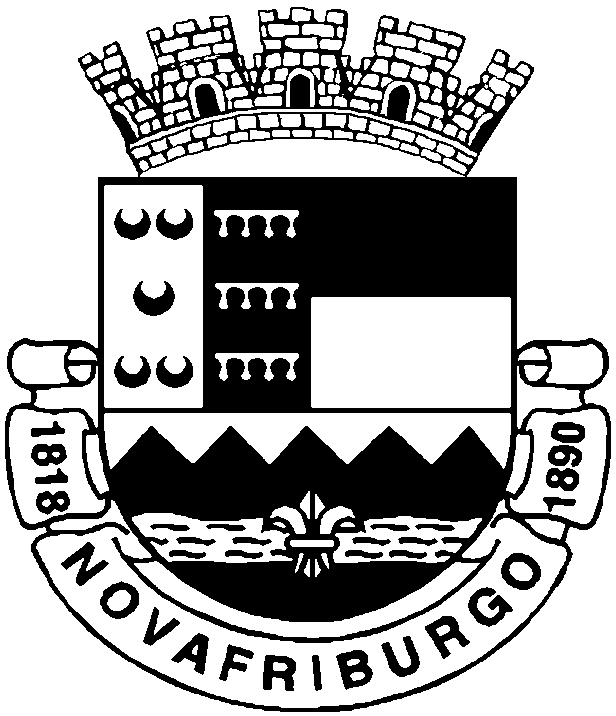 Estado do Rio de JaneiroCâmara Municipal de Nova FriburgoEstado do Rio de JaneiroCâmara Municipal de Nova FriburgoPROPOSTA DE PREÇOSProcesso Administrativo/CPL n.º 041/2021Pregão Presencial n.º 008/202109 – Identificação da Empresa ou Carimbo Padronizado09 – Identificação da Empresa ou Carimbo Padronizado09 – Identificação da Empresa ou Carimbo Padronizado09 – Identificação da Empresa ou Carimbo Padronizado09 – Identificação da Empresa ou Carimbo Padronizado09 – Identificação da Empresa ou Carimbo Padronizado04 – Nome do ÓrgãoCÂMARA MUNICIPAL DE NOVA FRIBURGO04 – Nome do ÓrgãoCÂMARA MUNICIPAL DE NOVA FRIBURGO05 – Endereço Rua Farinha Filho, 50 – Centro – Nova Friburgo/RJ.10-Banco11- Agência11- Agência12 – Nº C/C12 – Nº C/C06 – Esta proposta deverá ter os campos 09, 10, 11, 12, 13 e 16 preenchidos pela Empresa e devolvida até a data da realização da Licitação às 10:00 do dia 28/04/2021 no endereço acima, na SALA DE REUNIÕES NO 3º ANDAR DA CÂMARA MUNICIPAL.06 – Esta proposta deverá ter os campos 09, 10, 11, 12, 13 e 16 preenchidos pela Empresa e devolvida até a data da realização da Licitação às 10:00 do dia 28/04/2021 no endereço acima, na SALA DE REUNIÕES NO 3º ANDAR DA CÂMARA MUNICIPAL.06 – Esta proposta deverá ter os campos 09, 10, 11, 12, 13 e 16 preenchidos pela Empresa e devolvida até a data da realização da Licitação às 10:00 do dia 28/04/2021 no endereço acima, na SALA DE REUNIÕES NO 3º ANDAR DA CÂMARA MUNICIPAL.13 – Declaramos inteira submissão aos termos desta Proposta, do Edital ou Convite e a Legislação em vigor.Assinatura:13 – Declaramos inteira submissão aos termos desta Proposta, do Edital ou Convite e a Legislação em vigor.Assinatura:13 – Declaramos inteira submissão aos termos desta Proposta, do Edital ou Convite e a Legislação em vigor.Assinatura:13 – Declaramos inteira submissão aos termos desta Proposta, do Edital ou Convite e a Legislação em vigor.Assinatura:13 – Declaramos inteira submissão aos termos desta Proposta, do Edital ou Convite e a Legislação em vigor.Assinatura:13 – Declaramos inteira submissão aos termos desta Proposta, do Edital ou Convite e a Legislação em vigor.Assinatura:07 – Prazo de execução: DE ACORDO COM O EDITAL.07 – Prazo de execução: DE ACORDO COM O EDITAL.07 – Prazo de execução: DE ACORDO COM O EDITAL.08 – Local de execução: DE ACORDO COM O EDITAL08 – Local de execução: DE ACORDO COM O EDITAL08 – Local de execução: DE ACORDO COM O EDITAL08 – Local de execução: DE ACORDO COM O EDITAL08 – Local de execução: DE ACORDO COM O EDITAL08 – Local de execução: DE ACORDO COM O EDITALItemEspecificaçãoEspecificaçãoQuantidadeQuantidadeValor unitárioValor unitárioValor totalValor total1Armário para escritório em MDF, com lâmina de acabamento na cor marfim, puxadores de aço escovado, medindo aproximadamente: 700 mm de altura, 800 mm de largura e 4o0 mm de profundidade. Armário para escritório em MDF, com lâmina de acabamento na cor marfim, puxadores de aço escovado, medindo aproximadamente: 700 mm de altura, 800 mm de largura e 4o0 mm de profundidade. 01 (uma) unidade01 (uma) unidade2Armário em MDF na cor argila com duas portas de correr, chave e prateleira interna, tampo de 25 mm, fundo de 15 mm. Tamanho: 1360 mm de largura, 450 mm de profundidade e 750 mm de altura.Armário em MDF na cor argila com duas portas de correr, chave e prateleira interna, tampo de 25 mm, fundo de 15 mm. Tamanho: 1360 mm de largura, 450 mm de profundidade e 750 mm de altura.01 (uma) unidade01 (uma) unidade3Cadeira executiva tipo longarina de três lugares, com base fixa de aço e braços intercalados. Assento e encosto em espuma injetada na cor vinho. Cada assento medindo aproximadamente 460 mm de profundidade e 550 mm de largura. Cadeira executiva tipo longarina de três lugares, com base fixa de aço e braços intercalados. Assento e encosto em espuma injetada na cor vinho. Cada assento medindo aproximadamente 460 mm de profundidade e 550 mm de largura. 02 (duas) unidades02 (duas) unidades4Cadeira giratória diretor em tecido preto, espuma injetada, costura decorativa, madeira anatômica, assento por alavanca de destravamento, sistema relax, base em aço reforçada com capa de nylon, PU, regulagem a gás. Tamanho do encosto: 490 mm de altura, 440 mm de largura e 70 mm de espessura. Tamanho de assento: 500 mm de largura, 490 mm de profundidade e 70 mm de espessura. As dimensões podem ter variação de 5% para mais ou para menos.Cadeira giratória diretor em tecido preto, espuma injetada, costura decorativa, madeira anatômica, assento por alavanca de destravamento, sistema relax, base em aço reforçada com capa de nylon, PU, regulagem a gás. Tamanho do encosto: 490 mm de altura, 440 mm de largura e 70 mm de espessura. Tamanho de assento: 500 mm de largura, 490 mm de profundidade e 70 mm de espessura. As dimensões podem ter variação de 5% para mais ou para menos.05 (cinco) unidades05 (cinco) unidades5Conjunto para escritório com mesa em MDF na cor nogal/preta, tampo de 4 cm, medindo: 1600 mm de altura, 800 mm de profundidade e 760 mm de altura. Mesa auxiliar com 900 mm de largura, 450 mm de profundidade e 760 mm de altura. Gaveteiro com quatro gavetas e puxadores de alumínio medindo aproximadamente: 620 mm de altura, 440 mm de profundidade e 480 mm de largura.Conjunto para escritório com mesa em MDF na cor nogal/preta, tampo de 4 cm, medindo: 1600 mm de altura, 800 mm de profundidade e 760 mm de altura. Mesa auxiliar com 900 mm de largura, 450 mm de profundidade e 760 mm de altura. Gaveteiro com quatro gavetas e puxadores de alumínio medindo aproximadamente: 620 mm de altura, 440 mm de profundidade e 480 mm de largura.01 (uma) unidade01 (uma) unidade6Mesa de diretor em MDF de 18 mm, revestido com lâmina de acabamento na cor marfim, três gavetas (uma com chave), pés inteiros e largos, acompanhando a profundidade da mesa, puxadores de aço escovado, medindo: 1200 mm de largura, 600 mm de profundidade e 740 mm de altura.Mesa de diretor em MDF de 18 mm, revestido com lâmina de acabamento na cor marfim, três gavetas (uma com chave), pés inteiros e largos, acompanhando a profundidade da mesa, puxadores de aço escovado, medindo: 1200 mm de largura, 600 mm de profundidade e 740 mm de altura.01 (uma) unidade01 (uma) unidade7
Mesa de reunião semioval em MDF de 18 mm, revestido com lâmina de acabamento na cor marfim, sem gavetas, medindo: 1800 mm de largura, 1000 mm de profundidade e 740 mm de altura.Mesa de reunião semioval em MDF de 18 mm, revestido com lâmina de acabamento na cor marfim, sem gavetas, medindo: 1800 mm de largura, 1000 mm de profundidade e 740 mm de altura.01 (uma) unidade01 (uma) unidadeTOTALTOTALItemEspecificaçãoQuantidadeValor unitário R$Valor total R$1Armário para escritório em MDF, com lâmina de acabamento na cor marfim, puxadores de aço escovado, medindo aproximadamente: 700 mm de altura, 800 mm de largura e 4o0 mm de profundidade. 01 (uma) unidade817,98817,982Armário em MDF na cor argila com duas portas de correr, chave e prateleira interna, tampo de 25 mm, fundo de 15 mm. Tamanho: 1360 mm de largura, 450 mm de profundidade e 750 mm de altura.01 (uma) unidade1.237,971.237,973Cadeira executiva tipo longarina de três lugares, com base fixa de aço e braços intercalados. Assento e encosto em espuma injetada na cor vinho. Cada assento medindo aproximadamente 460 mm de profundidade e 550 mm de largura. 02 (duas) unidades1.545,003.090,004Cadeira giratória diretor em tecido preto, espuma injetada, costura decorativa, madeira anatômica, assento por alavanca de destravamento, sistema relax, base em aço reforçada com capa de nylon, PU, regulagem a gás. Tamanho do encosto: 490 mm de altura, 440 mm de largura e 70 mm de espessura. Tamanho de assento: 500 mm de largura, 490 mm de profundidade e 70 mm de espessura. As dimensões podem ter variação de 5% para mais ou para menos.05 (cinco) unidades809,934.049,655Conjunto para escritório com mesa em MDF na cor nogal/preta, tampo de 4 cm, medindo: 1600 mm de altura, 800 mm de profundidade e 760 mm de altura. Mesa auxiliar com 900 mm de largura, 450 mm de profundidade e 760 mm de altura. Gaveteiro com quatro gavetas e puxadores de alumínio medindo aproximadamente: 620 mm de altura, 440 mm de profundidade e 480 mm de largura.01 (uma) unidade1.887,131.887,136Mesa de diretor em MDF de 18 mm, revestido com lâmina de acabamento na cor marfim, três gavetas (uma com chave), pés inteiros e largos, acompanhando a profundidade da mesa, puxadores de aço escovado, medindo: 1200 mm de largura, 600 mm de profundidade e 740 mm de altura.01 (uma) unidade947,80947,807Mesa de reunião semioval em MDF de 18 mm, revestido com lâmina de acabamento na cor marfim, sem gavetas, medindo: 1800 mm de largura, 1000 mm de profundidade e 740 mm de altura.01 (uma) unidade1.144,381.144,38TOTAL: R$ 13.174,91 (treze mil cento e setenta e quatro reais e noventa e um centavos)